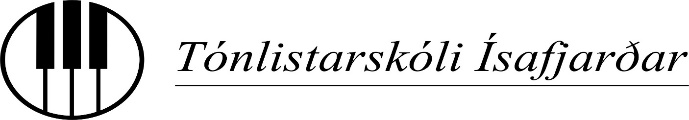 S k ó l a g j ö l d   2018-2019									Innritunargjald 15.000.- krVerð %- Hlutfall Kennslutími HljóðfæranámHljóðfæranemar 20 ára og yngri95.0001/12x30 mín á viku72.5002/3 2x20 mín á viku Söngnám Allir söngnemar 20 ára og yngri 95.0001/160 mín á viku 72.5002/340 mín á viku Nemendur sækja einnig 90. mín samsöngstíma aðra hverja viku.Unglingasöngdeild I 5. -7. bekkur (hóptímar)50.0001x45 mín og 1x60 mín á vikuUnglingasöngdeild II 8. -9. bekkur (hóptímar)55.0001x60 mín og 1x90 mín á vikuHljóðfæranemendur T.Í. fá 40% afslátt af gjaldi í unglingasöngdeildForskóli Fyrir 1. bekk – Frístund 30.00040 mín á viku Tónasmiðja Fyrir 2. bekk – Frístund45.0002x40 mín á viku Hljóðfærasmiðja Fyrir 3.-4. bekk – Frístund 45.0002x40 mín á viku  SamspilshópurFyrir hljóðfæranemendur T.Í. í 3.-4. bekk - Frístund5.000   önnin1x40 mín á vikuKór Kórastarf fyrir 1.-2. bekk 8.000önnin1x í viku KórskóliKórastarf fyrir 3.-4. bekk12.000önnin2x í viku Hljóðfæranemendur við T.Í greiða ekki fyrir þáttöku í kórastarfi.Mið og framhaldsnám UndirspilTímar með píanóleikara f. hljóðfæra og söngnemendur í mið- og framhaldsnámi45.00030 mín á viku Nám á aukahljóðfæri og söngGrunnnám á aukahljóðfæri47.0001/230 mín á viku 55.5002/340 mín á viku Mið- og framhaldsnám63.0002/340 mín á viku 82.0001/160 mín á viku Rytmísk deild Vikulegar hljómsveitaræfingar fyrir 13 ára og eldri. *Endurgjaldlaust fyrir nemendur í hljóðfæranámi við T.Í.40.00060 mín á viku RaftónlistTölvan sem hljóðfæriÆtlað 13 ára og eldri. Nemendur kynnast möguleikum sem tölvan býður uppá í tónlistarsköpun.Nemendur í hljóðfæranámi við T.Í. fá 40% afslátt af raftónlistartímunum.60.00060 mín á viku. (2x30 mínútur eða 1x60 mín)***** Afslættir ******Staðgreiðslu – 5 %Systkinaafsláttur. Fjöldi nemenda við skólann:2. nemendur  30 %   3. nemendur 50 % 4. nemandi 100 %Nemandi hættir á haustönn- greiðir til áramóta, á vorönn greiðir út maí.Hljóðfæraleiga 10.000, - allan veturinn Frítt fyrsta námsárið á hljóðfærið.